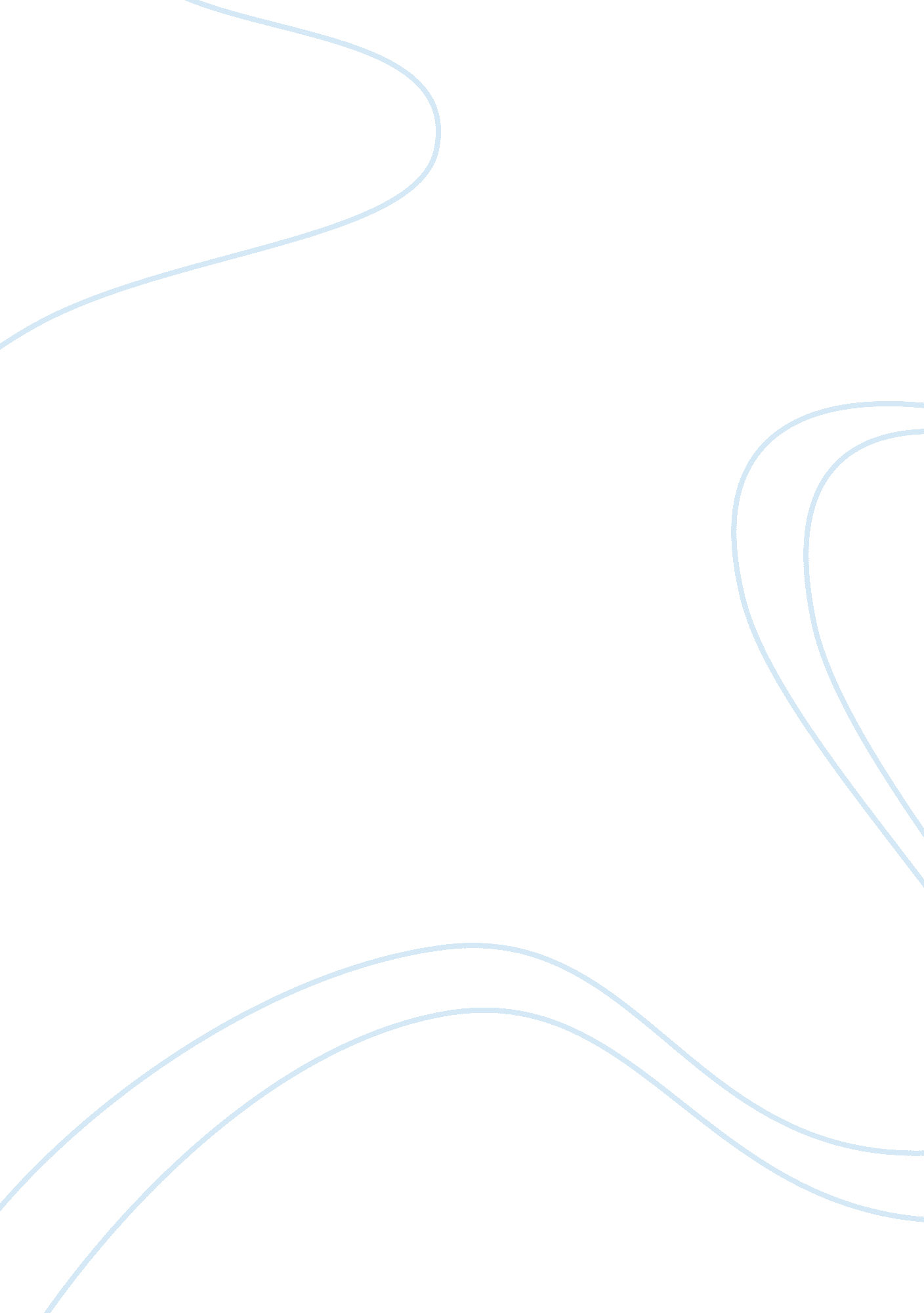 Risk factor's of a specific populationPsychology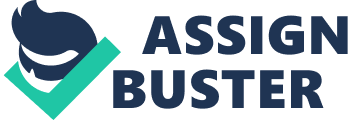 Risk Factors of a Specific Population The disabled People with disabilities in America and across the world are faced by numerouschallenges in their day to day life. In this respects, I chose to study the risk factors of people with disability in substance abuse. A survey conducted in 1990 by a certain human rights organisation in America showed that, over 36 million people were suffering from a certain type of disability. The survey outlined that some disability cases were associated with substance and drug abuse. Consequently, Statistics from the Office of Alcoholism and Substance Abuse Serves (OASAS) show that over250, 000 cases of mental disability occur from substance and drug abuse. Hassiotis, Hall & Barron (2013) argues that substance abuse might cause traumatic brain injury and eventual result in mental disability. 
Research has shown that the disabled population faces numerous challenges which include difficulties in securing employment and access to community resources (Chan, Cardoso & Chronister, 2009). Generally, people with disability face severe discrimination and unfair treatment from the community. The government has tried to assist the disabled by passing disability related legislations such as American Disabilities Act (ADA). ADA was passed to promote fair treatment for people living with any form of disability. Unfortunately, the act has faced several challenges since its inception, for instance, the disabled population continue facing discrimination and ill-treatment form the community (Power & Orto, 2004). In fact, the community has not fully accepted the disabled as part of the society despite the government efforts of ensuring fairness and justice. In summary, substance abuse is a probable cause of disability. In this regard, it is necessary to keep off from substance abuse to fit properly in the society and reduce the chances of falling victims of mental disability 
References: 
Hassiotis, A., Hall, I. & Barron, D. (2013). Intellectual disability psychiatry: a practical handbook. Hoboken, N. J.: Wiley. 
Chan, F., Cardoso, E. & Chronister, J. (2009). Understanding psychosocial adjustment to chronic illness and disability: a handbook for evidence-based practitioners in rehabilitation. New York: Springer. 
Power, P. & Orto, A. (2004). Families living with chronic illness and disability : interventions, challenges, and opportunities. New York: Springer. 